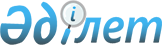 Об утверждении Правил проведения раздельных сходов местного сообщества и количественного состава представителей жителей сел для участия в сходе местного сообщества Кенащинского сельского округа Акжарского района Северо-Казахстанской области
					
			Утративший силу
			
			
		
					Решение Акжарского районного маслихата Северо-Казахстанской области от 31 марта 2014 года N 22-7. Зарегистрировано Департаментом юстиции Северо-Казахстанской области 4 мая 2014 года N 2716. Утратил силу решением Акжарского районного маслихата Северо-Казахстанской области от 28 января 2022 года № 14-4
      Сноска. Утратил силу решением Акжарского районного маслихата Северо Казахстанской области от 28.01.2022 № 14-4 (вводится в действие по истечении десяти календарных дней после дня его первого официального опубликования).
      В соответствии с пунктом 6 статьи 39-3 Закона Республики Казахстан от 23 января 2001 года "О местном государственном управлении и самоуправлении в Республике Казахстан" и постановлением Правительства Республики Казахстан от 18 октября 2013 года № 1106 "Об утверждении Типовых правил проведения раздельных сходов местного сообщества", Акжарский районный маслихат Северо-Казахстанской области РЕШИЛ:
      1. Утвердить количественный состав представителей жителей сел для участия в сходе местного сообщества Кенащинского сельского округа Акжарского района Северо-Казахстанской области согласно приложению к настоящему решению.
      2. Утвердить прилагаемые Правила проведения раздельных сходов местного сообщества Кенащинского сельского округа Акжарского района Северо-Казахстанской области.
      3. Настоящее решение вступает в силу со дня государственной регистрации и вводится в действие по истечении десяти календарных дней после дня его первого официального опубликования. Количественный состав представителей жителей сел Кенащинского сельского округа Акжарского района Северо-Казахстанской области для участия в сходе местного сообщества Правила проведения раздельных сходов местного сообщества Кенащинского сельского округа Акжарского района Северо-Казахстанской области
1. Общее положение
      1. Настоящие Правила проведения раздельных сходов местного сообщества Кенащинского сельского округа Акжарского района Северо-Казахстанской области разработаны в соответствии с пунктом 6 статьи 39-3 Закона Республики Казахстан от 23 января 2001 года "О местном государственном управлении и самоуправлении в Республике Казахстан", постановлением Правительства Республики Казахстан от 18 октября 2013 года № 1106 "Об утверждении Типовых правил проведения раздельных сходов местного сообщества" и устанавливают порядок проведения раздельных сходов местного сообщества жителей сел Кенащинского сельского округа Акжарского района Северо-Казахстанской области.
      2. Раздельный сход местного сообщества жителей сел (далее – раздельный сход) на территории Кенащинского сельского округа Акжарского района Северо-Казахстанской области созывается и проводится с целью избрания представителей для участия в сходе местного сообщества. 2. Порядок проведения раздельных сходов
      3. Раздельный сход созывается акимом Кенащинского сельского округа Акжарского района Северо-Казахстанской области. Проведение раздельного схода допускается при наличии положительного решения акима Акжарского района на проведение схода местного сообщества.
      4. О времени, месте созыва раздельных сходов и обсуждаемых вопросах население местного сообщества оповещается не позднее, чем за десять календарных дней до дня его проведения через средства массовой информации или иными способами.
      5. Проведение раздельного схода жителей сел Кенащинского сельского округа Акжарского района Северо-Казахстанской области организуется акимом Кенащинского сельского округа Акжарского района Северо-Казахстанской области.
      6. Перед открытием раздельного схода проводится регистрация присутствующих жителей сел Кенащинского сельского округа Акжарского района Северо-Казахстанской области, имеющих право в нем участвовать.
      7. Раздельный сход открывается акимом Кенащинского сельского округа Акжарского района Северо-Казахстанской области или уполномоченным им лицом.
      Председателем раздельного схода является аким Кенащинского сельского округа Акжарского района Северо-Казахстанской области или уполномоченное им лицо.
      Для оформления протокола раздельного схода открытым голосованием избирается секретарь.
      8. Кандидатуры представителей жителей сел Кенащинского сельского округа Акжарского района Северо-Казахстанской области для участия в сходе местного сообщества выдвигаются участниками раздельного схода в соответствии с количественным составом утвержденным Акжарским районным маслихатом Северо-Казахстанской области.
      9. Голосование проводится открытым способом, персонально по каждой кандидатуре. Избранными считаются кандидаты, набравшие наибольшие голоса участников раздельного схода.
      10. На раздельном сходе ведется протокол, который подписывается председателем и секретарем и передается в аппарат акима Кенащинского сельского округа Акжарского района Северо-Казахстанской области.
					© 2012. РГП на ПХВ «Институт законодательства и правовой информации Республики Казахстан» Министерства юстиции Республики Казахстан
				
      Председатель

      сессии Акжарского районного маслихата

      Северо-Казахстанской области

Д. Кудьяров

      Секретарь

      Акжарского районного маслихата

      Северо-Казахстанской области

М. Жумабаев
Приложение
к решению
Акжарского районного маслихата
Северо-Казахстанской области
от 31 марта 2014 года № 22-7
Наименование села
Количество представителей жителей села Кенащинского сельского округа Акжарского района Северо-Казахстанской области (человек)
Для жителей села Кенащы Кенащинского сельского округа Акжарского района Северо-Казахстанской области
25
Для жителей села Байтус Кенащинского сельского округа Акжарского района Северо-Казахстанской области
12Утвержден
решением
Акжарского районного маслихата
Северо-Казахстанской области
от 31 марта 2014 года № 22-7